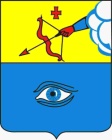 ПОСТАНОВЛЕНИЕ__15.11.2023__                                                                                             № __24/7__ г. ГлазовОб организации и проведении ярмарки "Новогодняя ярмарка в Глазове"На основании заявления индивидуального предпринимателя Гринёва Данила Андреевича №9 от 08.11.2023 года, руководствуясь Федеральным законом от 06.10.2003 № 131-ФЗ «Об общих принципах организации местного самоуправления в Российской Федерации», Федеральным законом от 28.12.2009 № 381-ФЗ «об основах государственного регулирования торговой деятельности в Российской Федерации», постановлением Правительства Удмуртской Республики от 27.05.2020 № 228 «Об утверждении порядка организации ярмарок и продажи товаров (выполнения работ, оказания услуг) на них на территории Удмуртской Республики», Уставом муниципального образования «Городской округ «Город Глазов» Удмуртской Республики»,ПОСТАНОВЛЯЮ:Организовать и провести ярмарку «Новогодняя ярмарка в Глазове»; тип ярмарки – универсальная; дата проведения – с 13.12.2023 года по 17.12.2023 года; режим работы: с 10.00 часов до 19.00 часов; место проведения – Удмуртская Республика, город Глазов, улица Кирова, 38, фойе ледового дворца спорта «Глазов Арена».Организатору ярмарки, индивидуальному предпринимателю Гринёву Данилу Андреевичу, обеспечить организацию и проведение ярмарки в соответствии с Порядком организации ярмарок и продажи товаров (выполнения работ, оказания услуг) на них на территории Удмуртской Республики, утвержденным постановлением Правительства Удмуртской Республики от 27.05.2020 № 228.Настоящее постановление подлежит официальному опубликованию.Контроль за исполнением настоящего постановления возложить на заместителя Главы Администрации города Глазова по экономике и развитию города.Администрация муниципального образования «Городской округ «Город Глазов» Удмуртской Республики»(Администрация города Глазова) «Удмурт Элькунысь«Глазкар»  кар округ»муниципал кылдытэтлэн Администрациез(Глазкарлэн Администрациез)Глава города ГлазоваС.Н. Коновалов